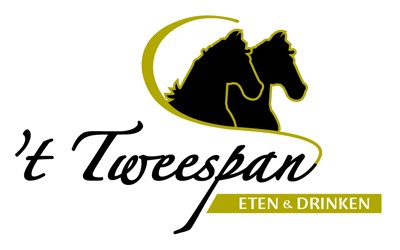 Naam bedrijf:Contactpersoon:Adres:T:                          F:                          E:Datum:Tijd:                                      Afhalen / BezorgenBestellingen kunnen per mail / fax doorgegeven worden. Gelieve uw bestelling tijdig (minimaal een uur van te voren) door te geven zodat wij alle aandacht kunnen besteden om uw bestelling goed voor te bereiden. Indien u na 11.00 uur besteld kunnen wij u niet garanderen dat uw bestelling op tijd klaar is. Bestellingen boven € 20.- worden gratis bezorgd. (alleen op industrieterrein Ladonk). Bestellingen beneden € 20.- berekenen we € 4.- vergoeding.Bestellingen kunnen per mail / fax doorgegeven worden. Gelieve uw bestelling tijdig (minimaal een uur van te voren) door te geven zodat wij alle aandacht kunnen besteden om uw bestelling goed voor te bereiden. Indien u na 11.00 uur besteld kunnen wij u niet garanderen dat uw bestelling op tijd klaar is. Bestellingen boven € 20.- worden gratis bezorgd. (alleen op industrieterrein Ladonk). Bestellingen beneden € 20.- berekenen we € 4.- vergoeding.Kapelweg 285281 LRBoxtel   T: 0411 672782 F: 0411 677793E: bestellen@t-tweespan.nlBelegde broodjes, . . .wit bolletjewald bolletje Wit stokbrmeergr stokWit ruiterMeergr ruiterSpecialswitmeergrHamGerookte kipKaasCarpaccioOude kaas, Old AmsterdamGerookte zalmGezondTonijnGerookte hamRoom brieRoom brieOld AmsterdamRoom patéWarme specialiteitenwitmeergrFilet americanTweespanFilet american spec. met ui en eiBeenhamEiersaladeHete kipKip-kerriesaladeSaté krabsaladeShoarmaFrites of Rasfriteskleingrootkl.rasgr.rasSnacksSnacksSnacksfrites		vleeskroketvleeskroketvleeskroketfrites mayonaisegoulashkroket	goulashkroket	goulashkroket	frites speciaalkalfskroket	kalfskroket	kalfskroket	frites saté		satékroket	satékroket	satékroket	frites stoofvleesKwekkeboom rundvleeskroket	Kwekkeboom rundvleeskroket	Kwekkeboom rundvleeskroket	frites hete kipKwekkeboom groentekroketKwekkeboom groentekroketKwekkeboom groentekroketfrites TweespanKwekkeboom kaaskroketKwekkeboom kaaskroketKwekkeboom kaaskroketBoeren fritesKwekkeboom aspergekroketKwekkeboom aspergekroketKwekkeboom aspergekroketBurgersfricandel	fricandel	fricandel	Speciaal Burger fricandel speciaalfricandel speciaalfricandel speciaalBBQ Burger gehaktstaaf / gehaktbalgehaktstaaf / gehaktbalgehaktstaaf / gehaktbalBacon Burgergehaktbal speciaalgehaktbal speciaalgehaktbal speciaalHOTchili Burger kipcorn / viandel	kipcorn / viandel	kipcorn / viandel	CHICKEN Burgermexicano mexicano mexicano Specialiteitensitostick     sitostick     sitostick     portie saté met sausknakworst	knakworst	knakworst	gehaktbal uit eigen keukenbamischijf /nasibal	bamischijf /nasibal	bamischijf /nasibal	chickenwings  (8stuks)bami orientalbami orientalbami oriental½ haan (gegrild)Souflesse kaas / ham-kaas	Souflesse kaas / ham-kaas	Souflesse kaas / ham-kaas	portie sparerbs	Souflesse tomaat-mozzarella Souflesse tomaat-mozzarella Souflesse tomaat-mozzarella Overige:Overige:Overige:Overige:Overige:Overige:Overige:Overige:Overige:Overige: